Scanning the Brainhttps://www.youtube.com/watch?v=l9swbAtRRbgCT scans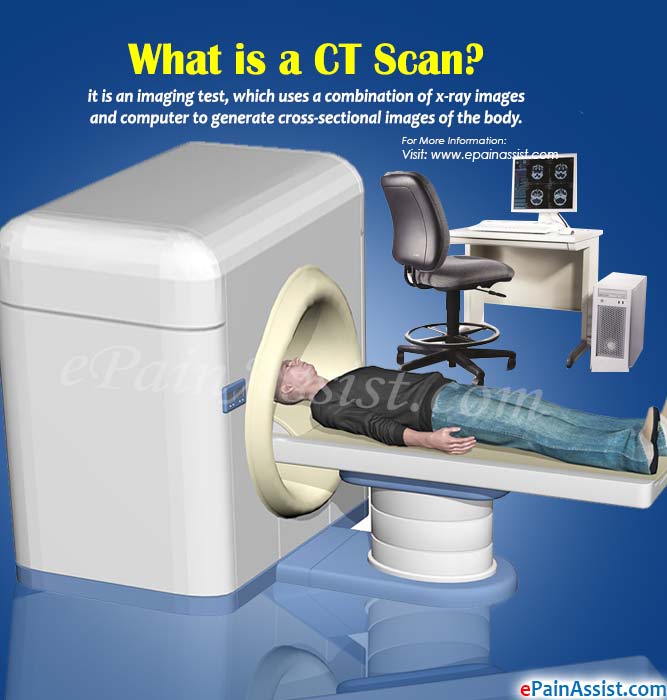 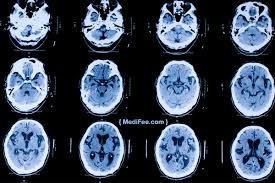 How does a CT scan work? Is a CT scan used to detect issues with structure or function of the brain? Give an example of when a person might have a CT scan. What is a drawback to using a CT scan?MRI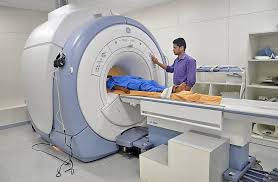 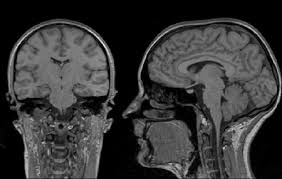  How does an MRI differ from how a CT scan works? Is an MRI scan useful for detecting issues structures or function or the brain?  Give an example of when an individual might have an MRI scan What is a drawback of having an MRI scan?PET scan https://www.youtube.com/watch?v=yrTy03O0gWw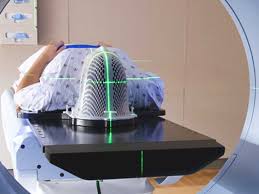 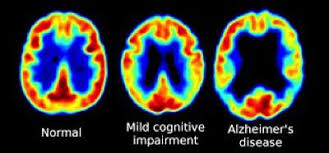  How does a PET scan work? Is a PET scan useful for detecting issues with structures or function of the brain?  Give an example of when an individual might have a PET scan What is a drawback of having a PET scan?fMRI scanhttps://www.youtube.com/watch?v=nvB9hAarzw4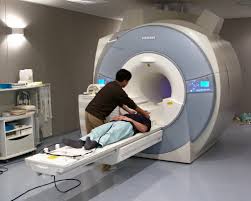 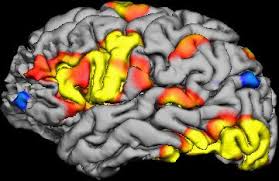 How does a fMRI scan work? Is a fMRI scan useful for detecting issues with structures or function of the brain?  Give an example of when an individual might have a fMRI scan What is a drawback of having a fMRI scan?EEGhttps://www.youtube.com/watch?v=KXS268XsRic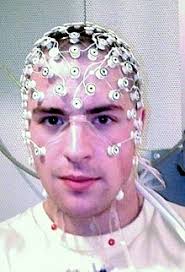 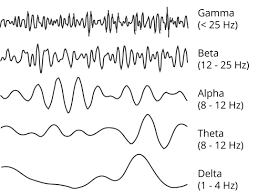 How does an EEG scan work? Is an EEG scan useful for detecting issues with structures or function of the brain?  Give an example of when an individual might have an EEG scan What is a drawback of having an EEG scan?